Projet ballouneJacob Roy - Émile Dion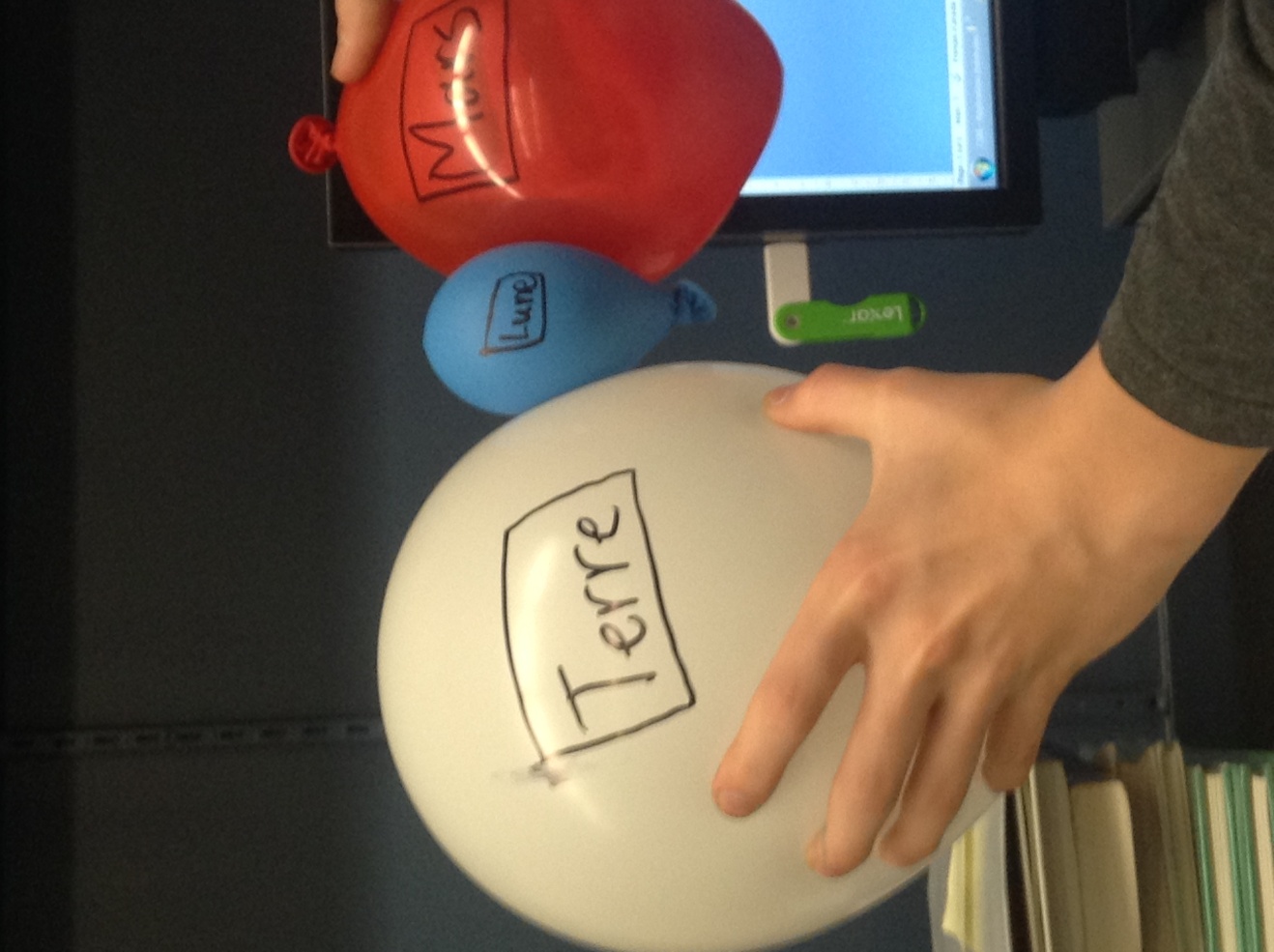 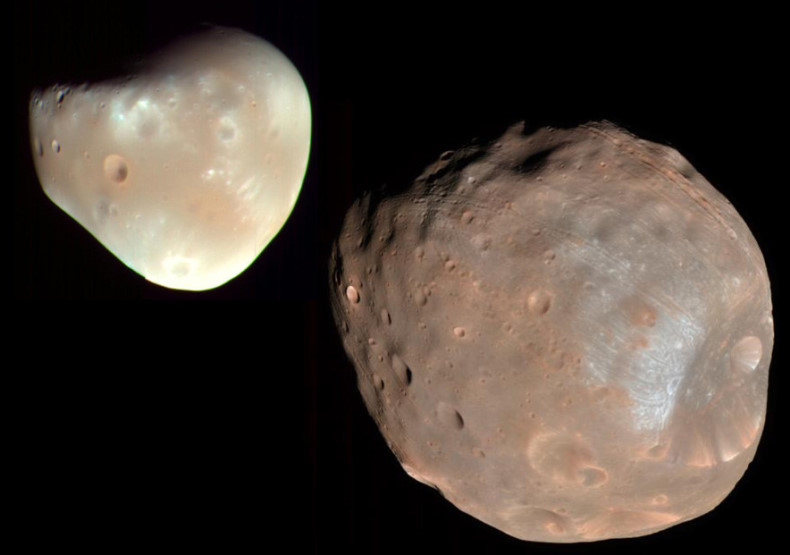 PhobosDeimos